Фонд Поддержки Предпринимательства РТ  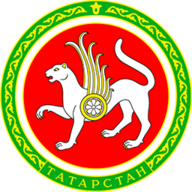 Оказывает услуги:- Регистрация и консультирования по вопросам Самозанятости тел. 8 (919)649-19-12- Предоставляет микрозайм в сумме от 100 тыс. до 5 млн рублей сроком до 3-х лет со ставкой 7,5% годовых. Досрочное погашение займа, а также отсрочка возврата основной суммы займа до 12 месяцев тел. 8 (843) 524-90-90- Предоставляет услугу факторинг. Услуга предоставляется как с регрессом (15%), так и без регресса (20%). 8(843) 222-90-60 (доб. 231)- Лизинговая программа: 6% годовых (для российского оборудования), 8% годовых (для иностранного оборудования); от 5 млн рублей до 200 млн рублей; авансовый платеж: от 15% от стоимости предмета лизинга. Тел. 8 (843) 524-72-32- содействие в организации участия татарстанских предпринимателей в зарубежных конференциях и других мероприятиях за рубежом и в продвижении продукции на зарубежных рынках, в том числе в подготовке и распространении инвестиционного, экспортного предложения. Тел.: +7 (843) 524-76-70Ваш Региональный представитель Фонда Поддержки Предпринимательства РТШакиров Айдар ИлдусовичЗаписывайтесь на консультацию по тел. 89196491912